Муниципальное бюджетное образовательное учреждение средняя общеобразовательная    школа №1 сельского поселения  «Село Троицкое»        Нанайского муниципального района           Хабаровского краяСмогу ли я  научить  волнистого попугая разговаривать?Исследовательская работа .                                        Автор работы : Бадулина Валентна ,                                                         ученица 2А класса                                   Руководитель : Герасимова В.А.,                                                                 учитель начальных классов                                                               МБОУ СОШ№1 с.п.Троицкое2012 годСмогу ли я  научить  волнистого попугая разговаривать? Я  люблю читать книги, смотреть передачи по телевизору о животных, птицах. Поведение, повадки животных. птиц всегда интересны .У меня дома живёт попугай Ромочка. Попугаи умеют разговаривать, мой попугай пока не говорит , а мне очень хочется , чтобы он научился.Попробую сама научить своего любимца.Цель моего эксперимента : смогу ли я  в домашних условиях научить  попугая говорить.Объект  эксперимента : домашний волнистый попугай  Ромочка.Предмет исследования : возможности попугая .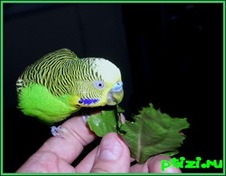 Гипотeза: попугая можно научить говорить,   если  с ним  постоянно заниматься .Задачи :                         Что мне для этого нужно сделать?1. Познакомиться подробнее с волнистыми попугаями.2.Прочитать книги, в которых описаны правила обучения попугаев, подобрать тренировочные  упражнения 3. Зафиксировать  эксперимент  на камеру.                                                   Основная часть                               Кто  же такие волнистые попугаи? Ответ на этот вопрос я нашла в литературе, Интернете. Из этих источников  я узнала, что волнистые попугаи  являются популярными декоративными птицами в мире. Все волнистые попугайчики в дикой природе имеют  зеленый цвет оперения, желтую голову и черные волны на спине. В естественных условиях они держатся большими стаями численностью до тысячи особей . Попугай  может повернуть голову до ста восьмидесяти градусов. Они бывают: белые ,альбиносы, зеленые, желтые, лютиносы, серые, синие. Эти маленькие птички бывают разных окрасов, но несут яйца всегда белого цвета.  Волнистики (так называют волнистых попугаев) жили еще 5 млн. лет назад в Австралии. Новорожденные волнистые попугайчики весят 2 грамма, а взрослые 28-  Температура тела волнистых попугайчиков - 41С. Сердце волнистого попугайчика бьется до двухсот   раз в минуту!  Спят волнистые попугаи  10-12 часов в сутки.Некоторые особи могут дожить до 20 летОни видят мир в цвете. Люди могут различить 16 изображений в секунду, а волнистый попугайчик -150 изображений в секунду. Волнистые попугайчики могут слышать звуки в диапазоне от четырехсот до двадцати тысяч герц.  Волнистый попугай достаточно умный, чтобы сосчитать до трех. Попугаям запрещено давать шоколад, соль, алкоголь, авокадо, петрушку - это для них отрава.  Одомашненных волнистых попугаев в мире больше чем диких. Попугайчики бывают правши и левши, как люди. Если держит ,например, кусочек фрукта в правой лапке, значит- правша, в левой - левша. Некоторые волнистые попугаи могут запомнить 100 слов и более.Попадаются такие талантливые, что запоминают и применяют больше двухсот слов, поют простенькие песенки.           Что же  советуют  для обучения попугаев человеческой речи?  "волнистики" хотя и небольшие, но настоящие попугаи, их можно научить говорить.  Но обучение птиц человеческой речи - тема обширная. Справиться с таким сложным делом может человек. который уже освоил все повадки птицы, хорошо изучил основы содержания ее в квартире. Попугайчика для обучения нужно брать очень молоденького, буквально в первый день его вылета из гнезда, отделив от родителей. Кроме того, обучаться способны не все подряд, а, примерно, каждый третийНаиболее способными в обучении человеческой речи зарекомендовали себя самцы.   Ромочка-самец   По статистике наиболее разговорчивыми являются попугаи естественного природного зеленого окраса.     Ромочка зелёного окраса.Также лучше всего поддаются обучению наиболее слабые птенцы в выводке.Каким был Ромочка в выводке ,  об этом я не знаю.Считается, что наиболее продуктивный в обучении говорению период - до восьми  месячного возраста.   Нашему попугаю на начало эксперимента восемь месяцев. Однако, практика показывает, что попугаи также усваивают "материал" и потом.                Наш попугай согласно рекомендаций должен заговорить!Прежде чем начинать с попугаем занятия по обучению речи, необходимо приручить попугая. Постепенно, с помощью прикорма, необходимо добиться, чтобы попугай не боялся ваших рук, охотно садился на палец. Ручные птицы наиболее способны к воспроизведению человеческой речи. Начинать следует с самых простых слов, например с имени вашего питомца. Все слова нужно произносить ласковым голосом, с одной интонацией, иначе птица может запутаться. Попугаи лучше воспринимают женские и детские голоса. Я –ребёнок Хорошо у попугаев получаются  эмоциональные восклицательные фразы.  Постепенно можно усложнять фразы, однако, не надо делать их слишком длинными, чтобы попугайчик не запутался.                                   Ход эксперимента Изучив   правила обучения попугаев ,я приступила к обучению Ромочки. Начало эксперимента : 30 апреля Завершение : 30 августа Первая фраза, которой я научила   Ромочку : « Ромочка Бадулин». Вторая  фраза : « Птичка хорошая!». Одну фразу мы учили одну неделю , иногда даже больше. Как только попугай повторял фразу, мы приступали к обучению следующей, не забывая повторять предыдущую фразу.   Например: «Ромочка Бадулин .  Птичка хорошая !  Дай яблочко». В начале занятий Ромочка запоминал фразы за неделю , а к концу лета он стал запоминать фразы в течение двух дней. Конечно, одна я бы не справилась, мне помогали мои родители. Лучше всего обучать попугая получилось у папы – значит и  мужской голос попугай воспринимает хорошо. Обучить попугая могут не только дети и женщины ,но и мужчины! Папа  с Ромой сразу нашли общий язык. Все что говорит ему папа он повторяет практически сразу. Я  доказала свою гипотeзу : попугая можно научить говорить,   если  с ним  постоянно заниматься .               Результаты эксперимента мы засняли на видео .                                    Список используемой литературы1.Наши питомцы: Альбом.-М:Лесная промышленность,1986.-с.64,ил.2.ПлешаковА.А. От земли до неба.Атлас –определитель.-М: Просвещение,2006 Интернет http://www.ptizi.ru/